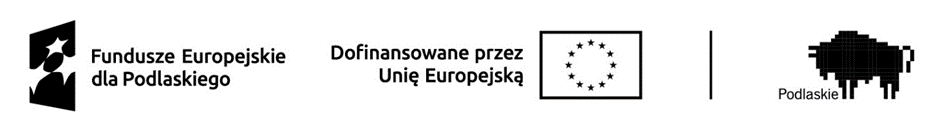 Projekt pt.: „Aktywizacja zawodowa osób bezrobotnych w powiecie hajnowskim (II)”jest współfinansowany przez Unię Europejską w ramach programu Fundusze Europejskie dla Podlaskiego 2021-2027..........................................................			             	.............................................................                  (pieczęć firmowa)				                                            (miejscowość i data)O P I N I A PRACODAWCY – ORGANIZATORA STAŻUinformująca o zadaniach realizowanych przez bezrobotnego w okresie odbywania stażuPan/Pani.................................................................................................................................................(imię i nazwisko bezrobotnego)odbywał/a staż na stanowisku: ..............................................................................................................w okresie od ............................................................... do .....................................................................pod opieką .............................................................................................................................................(imię i nazwisko opiekuna bezrobotnego)Zadania realizowane przez bezrobotnego w okresie odbywania stażu: ...................................................................................................................................................................................................................................................................................................................................................................................................................................................................................................................................................................................................................................................................................................................................................................................................................................................................................................................................................................................................................................................................................................................................................................................................................................................................................................................................................................................................................................................................................... ...............................................................................................................................................................Umiejętności praktyczne pozyskane w trakcie stażu: .........................................................................................................................................................................................................................................................................................................................................................................................................Inne informacje: ...................................................................................................................................................................................................................................................................................................				                                  ...............................................................................							 (podpis i pieczątka pracodawcy-organizatora stażu)